MÁSTERSOLICITUD DE ADMISIÓNMáster al que postula: Máster en Gerencia y AdministraciónAl postulanteRevisar previamente el contenido de la solicitud antes de completar sus datos.Llene todo el cuadernillo para que el Comité de Admisión pueda tomar una decisión.Por favor, llene la ficha con letra imprenta. Gracias.HOJA DE VIDADATOS PERSONALES(Su nombre completo deberá estar escrito en altas y bajas considerando las tildes)DATOS LABORALESDirección a donde desee que se le envíe el resultado del proceso de admisión* (marque con una x)*Si se encuentra realizando trámites con Pronabec deberá recoger las cartas originales en las oficinas de Admisión en la sede de San Isidro. Estas también serán enviadas de manera virtual a su email.Dirección de correo a donde desee que se le envíe su código y password de alumno (marque con una x)FORMACIÓN ACADÉMICAEstudios de especialización o PostgradoEstudios SuperioresOtras áreas de interés durante su formación académica (deporte, arte, otros)Conocimiento de idiomasEXPERIENCIA LABORALTres últimos centros de labores sin considerar el actual. Enumerar de la más reciente a la más antigua.SOBRE LOS ESTUDIOS DEL MÁSTER¿Cómo proyecta el desarrollo de su Carrera en los próximos 5 años? ¿Cuáles son sus objetivos profesionales?DECLARACIÓN JURADA DEL ALUMNOYo:                                                                de   nacionalidad                         ; identificado con   DNI o  Carnet de Extranjeríanº                    declaro   haber   leído,   comprendido   y   estar de acuerdo con las condiciones que se detallan las normas internas de la UPC, y en particular en los siguientes documentos:Reglamento de EstudiosReglamento Administrativo AcadémicoReglamento de DisciplinaManual del AlumnoAsimismo, declaro estar familiarizado con las particularidades del programa al cual estoy postulando; así como sus condiciones y costos, los cuales están detallados en el brochure, en la web respectiva (postgrado.upc.edu.pe) y en los documentos enviados a mi personas por la UPC, que para tal efecto he leído a conciencia.Para dejar constancia y en cumplimiento de los requisitos de admisión, firmo el presente documento para  los fines correspondientes.San Isidro,                                      de                    del 20      Firma del postulante:  	HUELLA DIGITALDECLARACIÓNPor medio de la presente yo:                          de nacionalidad peruana; identificado con DNI  Nº                        autorizo a la Universidad Peruana de Ciencias Aplicadas, o a un tercero que la UPC designe, a almacenar en una base de datos y dar tratamiento de mis datos personales para fines estadísticos, de elaboración de rankings en educación y académicos, así como en procesos de acreditación.Para dejar constancia, firmo el presente documento para  los fines correspondientes.San   Isidro,                                   de                  del 20     Firma del postulante:  	HUELLA DIGITAL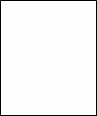 Avenida Salaverry 2255, San Isidro   •    419-2800 anexo 3502   •   maestrias@upc.edu.pe   postgrado.upc.edu.peNombres:      Nombres:      Nombres:      Apellido paterno:      Apellido paterno:      Apellido paterno:      Apellido materno:      Apellido materno:      Apellido materno:      Fecha de nacimiento:      Fecha de nacimiento:      Fecha de nacimiento:      Nacionalidad:      DNI o Carné de Extranjería:      DNI o Carné de Extranjería:      Estado civil:      Edad:      Sexo:      Dirección Domicilio Calle/Av./Jr.:      Dirección Domicilio Calle/Av./Jr.:      Dirección Domicilio Calle/Av./Jr.:      Distrito:      Provincia:      Provincia:        Teléfonos:       Celular:       Celular:      E-mail:      E-mail:      E-mail:      Centro de trabajo:      Fecha de ingreso:      Actividad de la empresa:      Actividad de la empresa:      Área:      Área:      Cargo:      Cargo:      Descripción del cargo:      Descripción del cargo:      N° de personas a su cargo:      N° de personas a su cargo:      Dirección:      Dirección:      Teléfonos:      Fax:      E-mail:      E-mail:      Envío a email: Envío a domicilio     Personal  Envío a Centro de trabajo    LaboralOtra:       Personal LaboralOtra:      InstituciónCiudadDesdeHastaEspecialidadTítulo o gradoInstituciónCiudadDesdeHastaEspecialidadTítulo o gradoFechaInstitución o ClubLlene los cuadros utilizando el siguiente códigoLlene los cuadros utilizando el siguiente códigoLlene los cuadros utilizando el siguiente códigoLlene los cuadros utilizando el siguiente códigoLlene los cuadros utilizando el siguiente códigoA = PerfectamenteB = bienC = regularC = regularD = pocoIdiomaLeeHablaEscribeEntiendeCentro de trabajo:      Centro de trabajo:      Centro de trabajo:      Fecha de ingreso:      Actividad de la empresa:      Actividad de la empresa:      Actividad de la empresa:      Fecha de retiro:      Área:      Cargo:      Cargo:      Cargo:      Descripción del cargo:      Descripción del cargo:      Descripción del cargo:      Descripción del cargo:      A quién reportaba:      A quién reportaba:      A quién reportaba:      No. de personas a su cargo:      Dirección:      Dirección:      Dirección:      Dirección:      Teléfonos:      Teléfonos:      Fax:      Fax:      Persona de referencia:      Persona de referencia:      Cargo:      Cargo:      Centro de trabajo:      Centro de trabajo:      Centro de trabajo:      Fecha de ingreso:      Actividad de la empresa:      Actividad de la empresa:      Actividad de la empresa:      Fecha de retiro:      Área:      Cargo:      Cargo:      Cargo:      Descripción del cargo:      Descripción del cargo:      Descripción del cargo:      Descripción del cargo:      A quién reportaba:      A quién reportaba:      A quién reportaba:      No. de personas a su cargo:      Dirección:      Dirección:      Dirección:      Dirección:      Teléfonos:      Teléfonos:      Fax:      Fax:      Persona de referencia:      Persona de referencia:      Cargo:      Cargo:      Centro de trabajo:      Centro de trabajo:      Centro de trabajo:      Fecha de ingreso:      Actividad de la empresa:      Actividad de la empresa:      Actividad de la empresa:      Fecha de retiro:      Área:      Cargo:      Cargo:      Cargo:      Descripción del cargo:      Descripción del cargo:      Descripción del cargo:      Descripción del cargo:      A quién reportaba:      A quién reportaba:      A quién reportaba:      No. de personas a su cargo:      Dirección:      Dirección:      Dirección:      Dirección:      Teléfonos:      Teléfonos:      Fax:      Fax:      Persona de referencia:      Persona de referencia:      Cargo:      Cargo:      